Об избрании председателя Собрания депутатов Чукальского сельского поселения Шемуршинского района Чувашской Республики	В соответствии со ст. 35 Федерального  закона от 06.10.2003 г. № 131-ФЗ «Об общих принципах организации местного самоуправления в Российской Федерации», ст. 30 Закона Чувашской Республики от 18.10.2004 г. №19 «Об организации местного самоуправления в Чувашской Республике» и статьей 25.1 Устава Чукальского сельского поселения Шемуршинского района Собрание депутатов Чукальского сельского поселения решило:	Избрать председателем Собрания депутатов Чукальского сельского поселения Шемуршинского районного Чувашской Республики Симурзину Светлану Львовну, депутата от Ленинского  одномандатного избирательного округа № 5, на срок полномочий Собрания депутатов Чукальского сельского поселения Шемуршинского районного Чувашской Республики, принявшего решение  о  его избрании.Председатель Собрания депутатов Чукальского  сельского поселенияШемуршинского района Чувашской Республики                                  С.Л.Симурзина  ЧЁВАШ РЕСПУБЛИКИШЁМЁРШЁ РАЙОН,ЧУВАШСКАЯ РЕСПУБЛИКА ШЕМУРШИНСКИЙ РАЙОН ЧУКАЛ ЯЛ ПОСЕЛЕНИЙ,Н ДЕПУТАТСЕН ПУХЁВ, ЙЫШЁНУ «15»   кăрлач   2020 ҫ.    №2                   Чукал ял.СОБРАНИЕ ДЕПУТАТОВ ЧУКАЛЬСКОГО СЕЛЬСКОГО  ПОСЕЛЕНИЯ                      РЕШЕНИЕ         «15»   января  2020 г.  №2          деревня Русские Чукалы 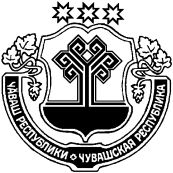 